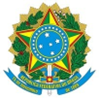 Ministério da Educação
Secretaria da Educação Profissional e Tecnológica
Instituto Federal de Educação, Ciência e Tecnologia Baiano
Pró-Reitoria de Pesquisa e Inovação
Coordenação Geral de Pós-GraduaçãoEdital nº 25 de 09 de março de 2023ANEXO VIEu                                                                                           ,CPF nº                                                                 venho,             à            presença            de            Vossa            Senhoria,             RECORRER            do(a)                                                                                                                    , pelos seguintes motivos:Nestes termos, pede-se deferimento.Local,           /          /             ___________________________________Assinatura do Candidato(conforme está no RG)Elencar os motivos pelo quais solicita a revisão:Enviar para o e-mail: posquifis@bonfim@ifbaiano.edu.br